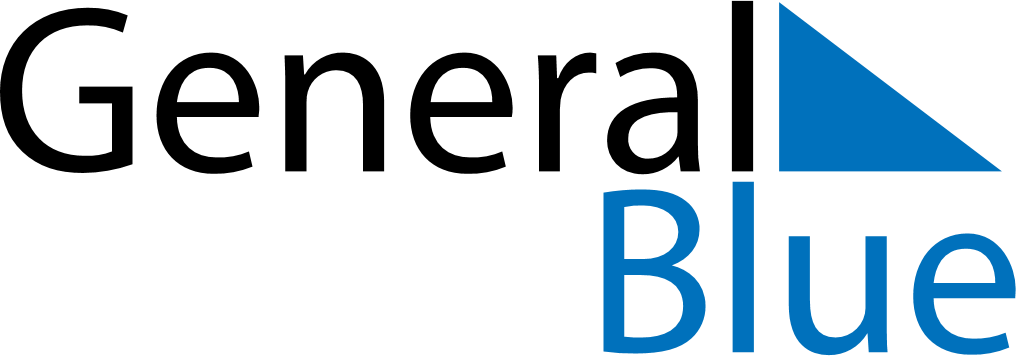 December 2020December 2020December 2020December 2020NetherlandsNetherlandsNetherlandsSundayMondayTuesdayWednesdayThursdayFridayFridaySaturday123445St Nicholas’ Eve6789101111121314151617181819Kingdom Day2021222324252526Christmas DayChristmas DayBoxing Day2728293031New Year’s Eve